[title] --------------------------------------------------------------------------------------------------------------------------------------------------------------------------------------------“paper title paper title paper title paper title paper title paper title paper title paper title paper title”[author] ----------------------------------------------------------------------------------------------------------------------------------------------------------------------------------------author’s name, organization/company/school, email or address[co-author(s) if any (remove this section if not applicable)] ---------------------------------------------------------------------------------------------------------------------co-author’s name, organization/company/school, email or addressco-author’s name, organization/company/school, email or address…[symposium, session] -----------------------------------------------------------------------------------------------------------------------------------------------------------------------[e.g.] 2 SPACE DEVELOPMENT, 2.4 The Moon and Cislunar Development[paper information (check both)] -------------------------------------------------------------------------------------------------------------------------------------------------------□	this paper was not published before□	I agree that Space Renaissance International will publish this paper on their websites and publications[abstract] ---------------------------------------------------------------------------------------------------------------------------------------------------------------------------------------ABSTRACTType here your abstract, max. 3000 chars, including blanks. Type here your abstract, max. 3000 chars, including blanks. Type here your abstract, max. 3000 chars, including blanks. Type here your abstract, max. 3000 chars, including blanks. Type here your abstract, max. 3000 chars, including blanks. Type here your abstract, max. 3000 chars, including blanks. Type here your abstract, max. 3000 chars, including blanks. Type here your abstract, max. 3000 chars, including blanks. Type here your abstract, max. 3000 chars, including blanks. Type here your abstract, max. 3000 chars, including blanks. Type here your abstract, max. 3000 chars, including blanks. Type here your abstract, max. 3000 chars, including blanks. Type here your abstract, max. 3000 chars, including blanks. Type here your abstract, max. 3000 chars, including blanks. Type here your abstract, max. 3000 chars, including blanks. Type here your abstract, max. 3000 chars, including blanks. Type here your abstract, max. 3000 chars, including blanks. Type here your abstract, max. 3000 chars, including blanks. Type here your abstract, max. 3000 chars, including blanks. Type here your abstract, max. 3000 chars, including blanks. Type here your abstract, max. 3000 chars, including blanks. Type here your abstract, max. 3000 chars, including blanks. Type here your abstract, max. 3000 chars, including blanks. Type here your abstract, max. 3000 chars, including blanks. Type here your abstract, max. 3000 chars, including blanks. Type here your abstract, max. 3000 chars, including blanks. Type here your abstract, max. 3000 chars, including blanks. Type here your abstract, max. 3000 chars, including blanks. Type here your abstract, max. 3000 chars, including blanks. Type here your abstract, max. 3000 chars, including blanks. Type here your abstract, max. 3000 chars, including blanks. Type here your abstract, max. 3000 chars, including blanks. Type here your abstract, max. 3000 chars, including blanks. Type here your abstract, max. 3000 chars, including blanks. Type here your abstract, max. 3000 chars, including blanks. Type here your abstract, max. 3000 chars, including blanks. Type here your abstract, max. 3000 chars, including blanks. Type here your abstract, max. 3000 chars, including blanks. Type here your abstract, max. 3000 chars, including blanks. Type here your abstract, max. 3000 chars, including blanks. Type here your abstract, max. 3000 chars, including blanks. Type here your abstract, max. 3000 chars, including blanks. Type here your abstract, max. 3000 chars, including blanks. Type here your abstract, max. 3000 chars, including blanks. Type here your abstract, max. 3000 chars, including blanks.[paper text] ------------------------------------------------------------------------------------------------------------------------------------------------------------------------------------PAPER First title level IType here your paper text, font: Arial 10, justified. You can use two title levels: 1 and 2. You can add figures in the middle, endowed with numbered caption. Type here your paper text, font: Arial 10, justified. You can use two title levels: 1 and 2. You can add figures in the middle, endowed with numbered caption. Type here your paper text, font: Arial 10, justified. You can use two title levels: 1 and 2. You can add figures in the middle, endowed with numbered caption. References to publications will be added as end notes.You may also add footnotes. NOTE: titles are not mandatory, but remember that a good titling helps reading and understanding the paper.First title level IIType here your paper text, font: Arial 10, justified. You can use two title levels: 1 and 2. You can add figures in the middle, endowed with numbered caption. Type here your paper text, font: Arial 10, justified. You can use two title levels: 1 and 2. You can add figures in the middle, endowed with numbered caption. Type here your paper text, font: Arial 10, justified. You can use two title levels: 1 and 2. You can add figures in the middle, endowed with numbered caption.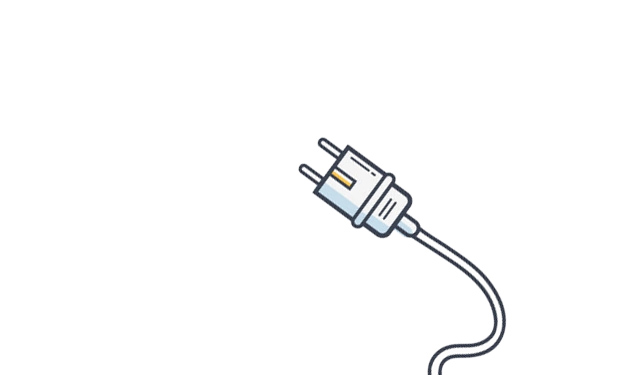 Figure . Figure sampleSecond title level IIType here your paper text, font: Arial 10, justified. You can use two title levels: 1 and 2. You can add figures in the middle, endowed with numbered caption. Type here your paper text, font: Arial 10, justified. You can use two title levels: 1 and 2. You can add figures in the middle, endowed with numbered caption. Type here your paper text, font: Arial 10, justified. You can use two title levels: 1 and 2. You can add figures in the middle, endowed with numbered caption.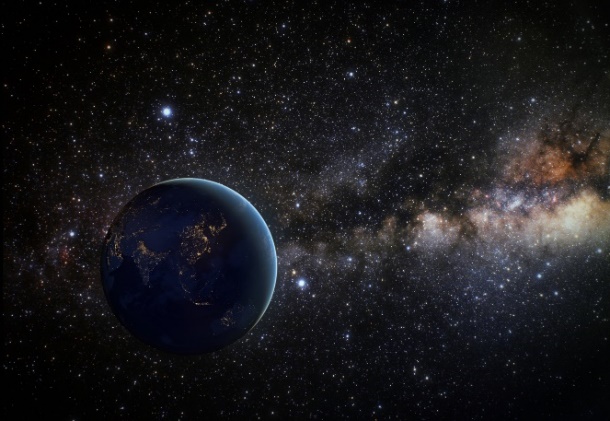 Figure . Figure sampleSecond title level IType here your paper text, font: Arial 10, justified. You can use two title levels: 1 and 2. You can add figures in the middle, endowed with numbered caption. Type here your paper text, font: Arial 10, justified. You can use two title levels: 1 and 2. You can add figures in the middle, endowed with numbered caption. Type here your paper text, font: Arial 10, justified. You can use two title levels: 1 and 2. You can add figures in the middle, endowed with numbered caption. Etc….Etc…[acronyms] ------------------------------------------------------------------------------------------------------------------------------------------------------------------------------------ACRONYMS[references] -----------------------------------------------------------------------------------------------------------------------------------------------------------------------------------REFERENCESAcronymDescriptionTIAAThis Is An AcronymOMAOne More AcronymAFAAAssociation For Abandoned Acronyms